国际学院场地使用订单场地清洁请联系紫云楼101办公室唐成兰，联系电话：68252225；设备调试请联系紫云楼305办公室杨锐，联系电话：68366003。附件：报销单结账流程：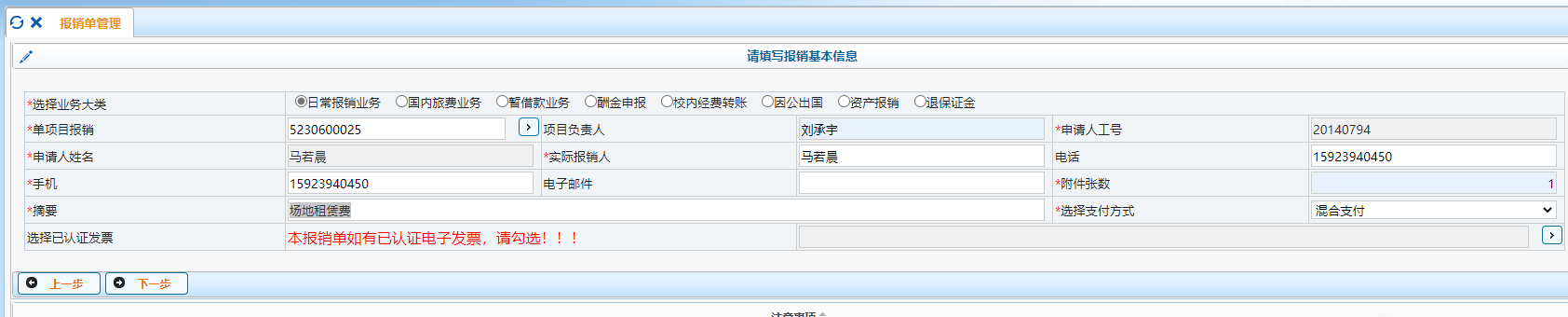 1.选择日常报销，输入项目号。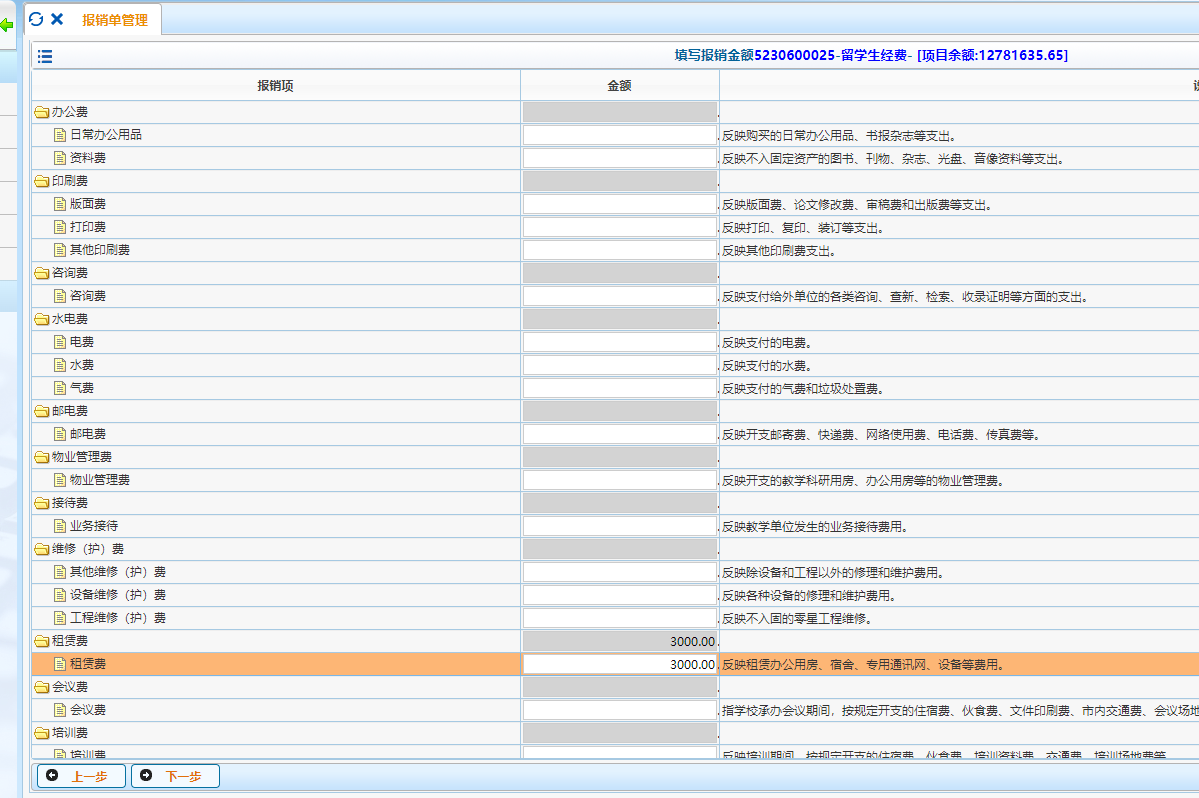 2.输入场租费金额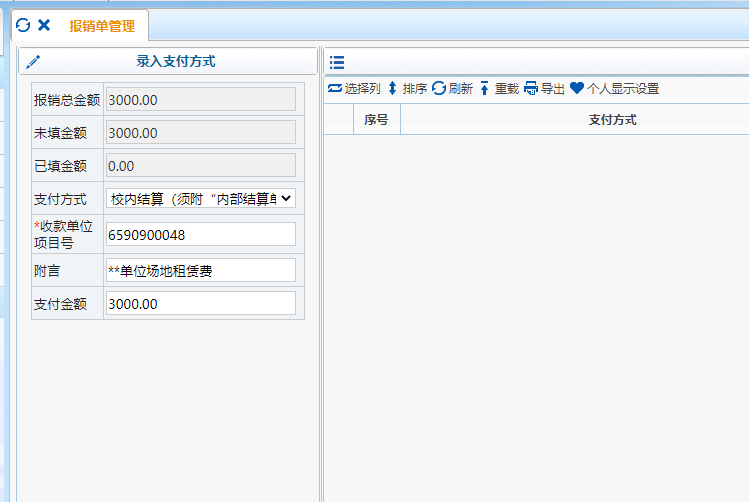 支付方式选择校内结算，收款单位项目号：6590900048，附言：**单位场地租赁费。打印报销单，经办人签字，项目负责人签字。将报销单和国际学院场地使用订单送至国际学院紫云楼101办公室何汉儒老师处，联系方式：68252225。使用人及电话联系电话使用单位使用时间使用场地参与活动人数收费金额活动内容支付方式使用报销单结账：请按照收费金额在财务系统日常报销中做租赁费，支付方式选择校内结算（收款项目号：6590900048)，由场地使用单位经费负责人签字后将报销单和场地使用订单一起送至国际学院紫云楼101办公室何汉儒老师处，联系方式：68252225。使用报销单结账：请按照收费金额在财务系统日常报销中做租赁费，支付方式选择校内结算（收款项目号：6590900048)，由场地使用单位经费负责人签字后将报销单和场地使用订单一起送至国际学院紫云楼101办公室何汉儒老师处，联系方式：68252225。使用报销单结账：请按照收费金额在财务系统日常报销中做租赁费，支付方式选择校内结算（收款项目号：6590900048)，由场地使用单位经费负责人签字后将报销单和场地使用订单一起送至国际学院紫云楼101办公室何汉儒老师处，联系方式：68252225。备注会场布置使用单位经办人签字（盖章）国际学院经办人签字办理时间